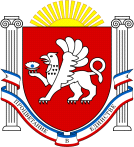 Республика  КрымБелогорский  районВасильевский  сельский  советАдминистрация Васильевского сельского поселенияРАСПОРЯЖЕНИЕ«17» декабря 2020года                            с. Васильевка                                                   №24-р О рассмотрении обращенияКФХ Трофимов Д.В.В соответствии со статьей 39.18 Земельного кодекса Российской Федерации, руководствуясь Уставом муниципального образования Васильевское сельское поселение Белогорского района Республики Крым.РАСПОРЯЖАЮСЬ:Утвердить извещение о предоставлении земельного участка для целей осуществления крестьянским (фермерским) хозяйством для своей деятельности (далее - извещение).Обнародовать извещение на информационном стенде Васильевского сельского поселения Белогорского района Республики Крым.Разместить извещение на официальном сайте Российской Федерации для размещения информации о проведении торгов - torgi.gov.ru.Разместить извещение на официальном сайте администрации Васильевского сельского поселения Белогорского района Республики Крым vasilevka_ss@mail.ru.Настоящее распоряжение  вступает в силу с момента его принятия.Контроль за исполнением  распоряжения  оставляю за собой.Председатель Васильевского сельского 
совета –  глава администрации Васильевскогосельского поселения 							         В.Д. Франгопулов